MODELO DE PLANO DE MARKETING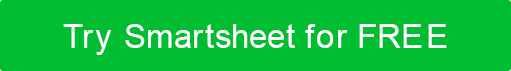 PARA ORGANIZAÇÕES SEM FINS LUCRATIVOSPLANO DE MARKETINGNOME DA ORGANIZAÇÃOEndereço de ruaCidade, Estado e CEPwebaddress.comVersão 0.0.000/00/0000tabela de conteúdo1.RESUMO	 EXECUTIVO3	2.RESUMO	 ORGANIZACIONAL3	2.1 	RETROCESSO3	2.2MISSION3		2.3VISION3		2.4SERVIÇOS	 ATÉ A 	DATA32.5PESSOAS	 ATENDIDAS ATÉ A DATA3	2.6KEY	 PARCEIROS ATÉ A DATA3	3.ANÁLISE	 SITUACIONAL3	3.1FUNDING	 	CLIMATE33.2 	ANÁLISESCOMPARATIVAS3	3.2.1DIREÇÃO	 	33.2.2 	COMPETIÇÃO INDIRETA3	3.3CORE	 	VALORES33.4CORE	 COMPETENCIES3	3.5 	SISTEMAS AND PROCESS3	3.6PROFILE	 DAS PARTES INTERESSADAS3	3.6.1DEMOGRÁFICOS3			3.6.2PSYCHOGRÁFICOS3	 3.7SWOT	 	ANÁLISE34.METAS	 DE 	MARKETING34.1	 METAS DE PRAZO AND AÇÃO PLAN3	4.1.1 FONTES DE	 FINANCIAMENTOFIND3	4.1.2 	INSTALAÇÕESFIND PARA A OPERAÇÃO3	4.2 	METAS DE LONGO PRAZO AND O PLANO DE AÇÃO3	4.2.1STATEMENT	 ONE3	4.2.2STATEMENT	 	TWO35.ESTRATÉGIA	 DE 	MARKETING35.1 DECLARAÇÃO	 DE POSICIONAMENTO3	5.2 	OBJETIVOS DE COMUNICAÇÃO3	5.3 	OBJETIVOS DEPROMOÇÃO3	5.4 	CANAIS DE MARKETING3	6.RESUMO	 FINANCEIRO3	6.1 REQUISITOS	 FINANCEIROS3	6.2ORGANIZAÇÃO	 	ORÇAMENTO36.3PROJECT	 	BUDGET36.4EVENT	 	BUDGET3	7.APÊNDICEX3	 7.1RESEARCH	 	RESULTADOS37.2PRODUTOS	 AND IMAGENS3	RESUMORESUMO ORGANIZACIONALFUNDOMISSÃOVISÃOSERVIÇOS ATÉ O MOMENTOAS PESSOAS SERVIRAM ATÉ O MOMENTOPRINCIPAIS PARCEIROS ATÉ O MOMENTOANÁLISE SITUACIONALCLIMA DE FINANCIAMENTOANÁLISE COMPARATIVACOMPETIÇÃO DIRETACOMPETIÇÃO INDIRETAVALORES FUNDAMENTAISCOMPETÊNCIAS PRINCIPAISPROCESSOS DE AND DE SISTEMASPERFIL DAS PARTES INTERESSADASDEMOGRAFIAPSICANOGRÁFICOSANÁLISE DE SWOTMETAS DE MARKETINGMETAS DE CURTO PRAZO AND PLANO DE AÇÃOENCONTRAR FONTES DE FINANCIAMENTOENCONTRE INSTALAÇÕES PARA OPERAÇÃOMETAS DE LONGO PRAZO AND PLANO DE AÇÃOINSTRUÇÃO UMDECLARAÇÃO DOISESTRATÉGIA DE MARKETINGDECLARAÇÃO DE POSICIONAMENTOOBJETIVOS DE COMUNICAÇÃOOBJETIVOS DE PROMOÇÃOCANAIS DE MARKETINGRESUMO FINANCEIROREQUISITOS FINANCEIROSORÇAMENTO ORGANIZACIONALORÇAMENTO DO PROJETOORÇAMENTO DO EVENTOAPÊNDICERESULTADOS DA PESQUISAESPECIFICAÇÕES DE PRODUTO AND IMAGENSNOME DO AUTORTÍTULODATAEMAILEMAILTELEFONEFATORES INTERNOSFATORES INTERNOSPONTOS FORTES (+)FRAQUEZAS (-)FATORES EXTERNOSFATORES EXTERNOSOPORTUNIDADES (+)AMEAÇAS (-)Configure [número] [tipo de instalação] em [localização] por [período]Elimine [problema] em [cidade] por [porcentagem]DISCLAIMERTodos os artigos, modelos ou informações fornecidos pelo Smartsheet no site são apenas para referência. Embora nos esforcemos para manter as informações atualizadas e corretas, não fazemos representações ou garantias de qualquer tipo, expressas ou implícitos, sobre a completude, precisão, confiabilidade, adequação ou disponibilidade em relação ao site ou às informações, artigos, modelos ou gráficos relacionados contidos no site. Qualquer dependência que você deposita em tais informações está, portanto, estritamente em seu próprio risco.